                                                                 Escola Municipal de Educação Básica “Augustinho Marcon”.     Catanduvas, julho de 2020                                 Diretora: Tatiana M. Bittencourt Menegat                                                                    Assessora Técnica Pedagógica: Maristela Apª Borella Baraúna                                                             Assessora Técnica Administrativa: Margarete Petter Dutra                   Professora: Leda Maria de Almeida        1º Ano Matutino/VespertinoATIVIDADES DO 1º ANO PARA A SEMANA DE  06 à 10 de julhoQueridos pais, responsáveis e alunos (as), espero que estejam todos bem.Apresento a Sequência Didática: Os Contos de Fadas como mediação na leitura e escrita, que será desenvolvida nas próximas semanas.Fiquem bem! Cuidem-se! Saudades...NOME COMPLETO:________________________________________________________ATIVIDADE 1 – LÍNGUA PORTUGUESA       NESTA SEMANA UM CONTO DE FADAS VAI NOS ENCANTAR COM UMA BELA HISTÓRIA DE AMIZADE E AMOR. A RAINHA MALVADA MANDA MATAR UMA LINDA JOVEM, MAS ELA ENCONTRA SERES MARAVILHOSOS QUE VÃO TORNAR-SE SEUS AMIGUINHOS E AJUDAR A SALVÁ-LA... É A HISTÓRIA....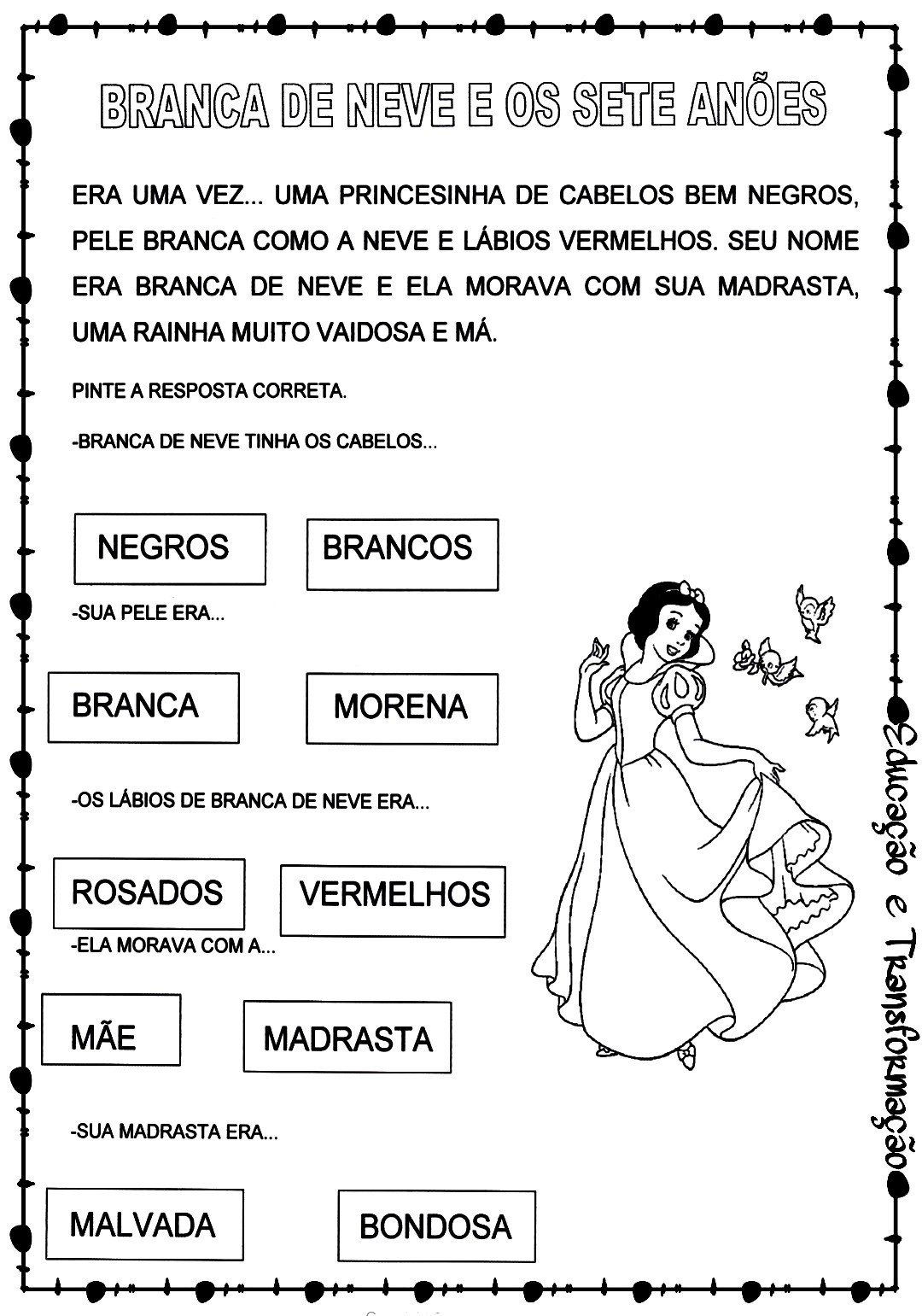      ERA UMA VEZ... UMA PRICESINHA, A PELE BRANCA COMO A...                                  OS CABELOS NEGROS COMO  A ...                                                    OS LÁBIOS VERMELHOS COMO...    BRANCA DE NEVE MORAVA COM A MADRASTA, ELA ERA...A RAINHA TINHA UM OBJETO MÁGICO O ...                                                                            QUE ELA PERGUNTAVA: ___ESPELHO, ESPELHO MEU, EXISTE ALGUÉM MAIS BELA DO QUE EU? ___SIM, A MAIS BELA É ...  A RAINHA DEU ORDEM AO CAÇADOR PARA MATAR BRANCA DE NEVE. SEM CORAGEM ELE DEIXOU QUE ELA FOSSE EMBORA. NA FLORESTA ELA ENCONTROU UMA CABANA. NESSA CABANA ELA VIU...                                                 _______COPOS, ___________CAMAS     E ___________ PRATOS.DESENHE 7 COLHERES:     PASSOU O TEMPO E A RAINHA SOUBE QUE BRANCA DE NEVE ESTAVA VIVA. ENTÃO A MALVADA MADRASTA RESOLVEU IR A CASA DOS SETE ANÕES FINGINDO SER UMA BOA VELHINHA QUE QUERIA OFERECER APENAS UMA DELICIOSA MAÇÃ VERMELHA À BRANCA DE NEVE.ELA SE TRANSFORMOU EM UMA BRUXA E ENVENENOU UMA MAÇÃ E BRANCA DE NEVE ESTAVA EM PERIGO! SÓ EXISTE UM ANTÍDOTO QUE PODERÁ SALVÁ-LA DO FEITIÇO. PINTE APENAS AS MAÇÃS COM AS LETRAS QUE FORMAM O NOME BRANCA DE NEVE.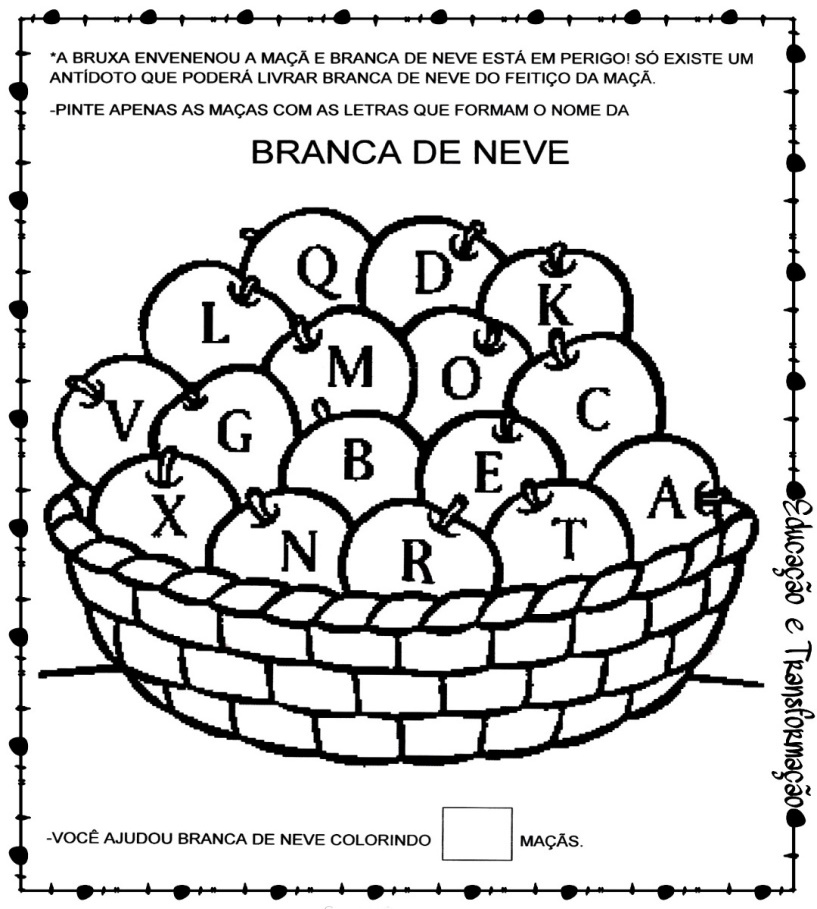                                                             VOCÊ AJUDOU BRANCA DE NEVE COLORINDO_______ MAÇÃS.QUANTOS ANÕES MORAVAM NA CABANA?______________________ONDE ELES ESTAVAM QUANDO BRANCA DE NEVE CHEGOU NA CASA DELES? _____________________ASSOCIE PINTANDO DA MESMA COR OS NOMES DOS ANÕES E SUAS CARACTERÍSTICAS: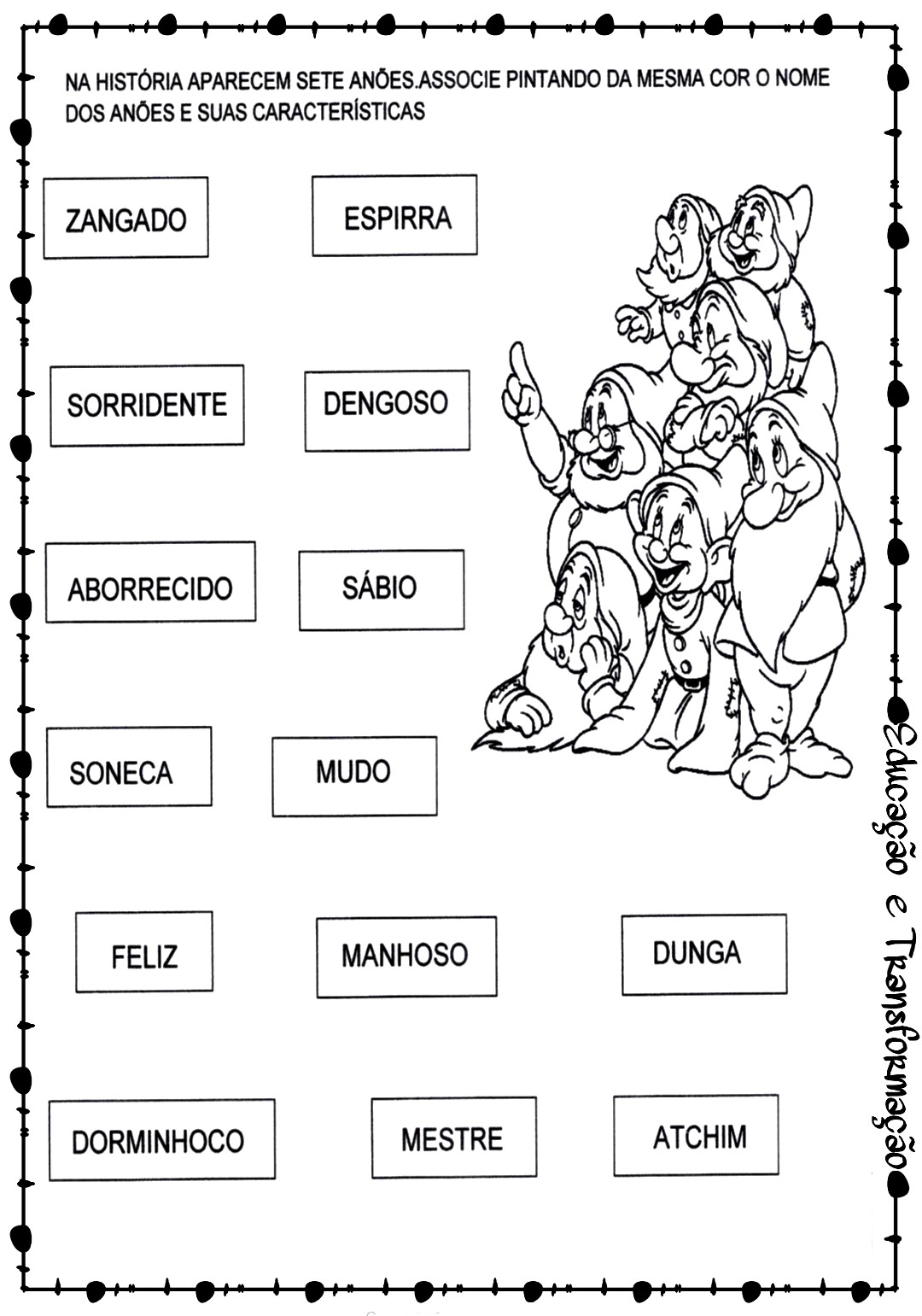 DESENHE UMA MAÇÃ PARA CADA CONSOANTE DO SEU NOME:NO LIVRO DE CIÊNCIAS LEIA E FAÇA AS ATIVIDADES DAS PÁGINAS: 28 E 29.                                                                                                                QUE NOSSA SEMANA SEJA ABENÇOADA!!!